Нагрев и охлаждение электродвигателяПри выборе двигателя наиболее важным требованием является недопустимость перегрева.Нагревание двигателя обусловлено постоянными и переменными потерями энергии в металле проводников силовой цепи (Р = I 2R), в стали магнитной системы, подшипниках, а также потерями на вентиляцию и добавочными потерями.Общие потери в ЭД, обусловливающие его нагрев, определяются зависимостью 𝜂. (4.1)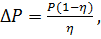 где Р – полезная мощность на валу двигателя;𝜂 - КПД машины при данной нагрузке.Учет всех тепловых процессов, происходящих в двигателе при нагреве, сложен. Для упрощения расчетов двигатель рассматривают как однородное тело с бесконечно большой теплопроводностью, т.е. температура двигателя во всех его точках принимается одинаковой.При прохождении тока тепловая энергия, выделяющаяся в двигателе вследствие потерь в начальный период нагревания, расходуется, главным образом, на превышение температуры отдельных его частей над температурой окружающей среды.Начиная с того момента, когда количество тепловой энергии, выделяемой ЭД в единицу времени, станет равным количеству тепловой энергии, рассеиваемой за то же время во внешнюю среду, температура ЭД будет сохраняться практически постоянной. Эту температуру называют установившейся.Уравнение теплового баланса ЭД имеет вид:Qdt = A 𝜏 dt + Сd 𝜏 (а) (4.2)где Q - количество теплоты (мощность потерь в двигателе), выделяемое двигателем в единицу времени Дж/сек;А – теплоотдача двигателя – количество теплоты, отдаваемое двигателем в охлаждающую среду в единицу времени при разности температур в 10С, Дж/(сек0С);𝜏- превышение температуры двигателя над температурой окружающей среды, 0С.𝜏 =vд - vс, где vд - температура двигателя, vс – температура среды;С – теплоемкость двигателя – количество теплоты, необходимое для повышения температуры двигателя на 10С, Дж/(сек0С).Разделив члены уравнения (а ) на Аdt, получим = 𝜏 +  или 𝜏 + Тн  = 𝜏у, (б) (4.3)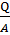 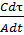 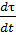 где Тн = С/А (сек) – постоянная времени нагрева двигателя – время, в течение которого превышение температуры от 𝜏 = 0 достигло бы установившегося значения при Q = const и отсутствия теплоотдачи в окружающую среду. Решение уравнения (б) будет:𝜏 = 𝜏y (1 – e-t/Tн )+ 𝜏 0e-t/Tн , (4.4)где 𝜏y и 𝜏0 - соответственно конечное (установившееся) и начальное значения превышения температуры двигателя над температурой окружающей среды, если 𝜏0 = 0 , то 𝜏 = 𝜏y (1 – e-t/Tн ) . (4.5)Кривые нагрева двигателя согласно уравнениям (4.4-4.5) имеют вид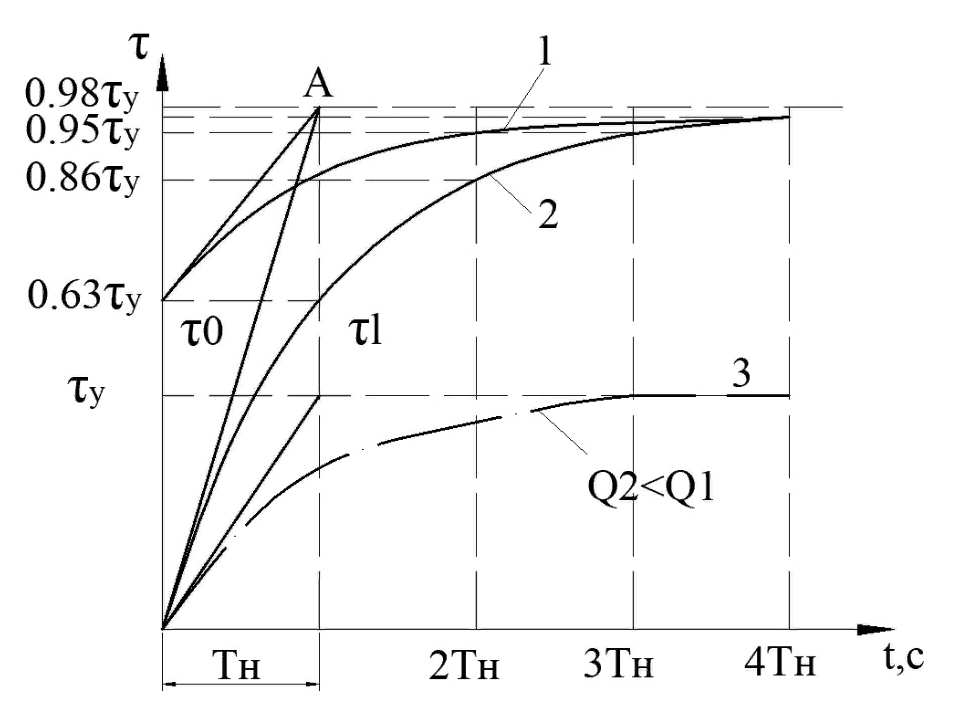 Рисунок 1 – Кривые нагрева двигателя1 – кривая для 𝜏0 >0;2 – кривая для 𝜏0 =0, при одной и той же нагрузке Q 1.3 – для уменьшенной нагрузки (𝜏0 =0).Если двигатель будет нагружен меньше Q 2< Q 1 , то этому случаю отвечает кривая 3 при 𝜏0 =0.Отрезок, заключенный между вертикалью из точки касания А и осью 𝜏 , равен постоянной времени нагрева Тн . За время Тн превышение температуры двигателя достигнет 𝜏 = 0,632 , что следует из ( 4.5 ) при t = Тн.Как следует из (4.4,4.5), время нагрева двигателя до установившегося режима => ∞. Практически нагрев двигателя можно считать законченным, когда превышение его температуры достигнет значения (0.095 – 0.98) 𝜏у, что соответствует времени 3-4 Тн.Уравнение (4.4) справедливо и для режима охлаждения. Изменяются только конечные и начальные условия. Кривые, отображающие процесс охлаждения, имеют вид (смотри рисунок 4.2)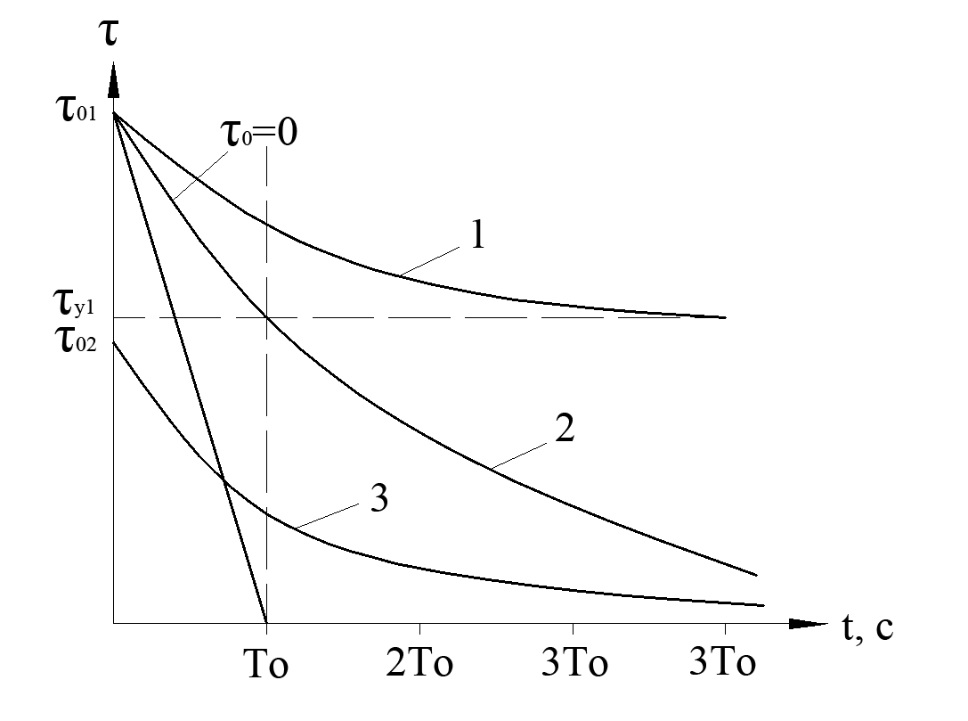 Рисунок 2 – Кривые охлаждения двигателяЗдесь кривая 1 соответствует уменьшению нагрузки, 2 и 3 – отключению двигателя от сети.Д/З Конспект лекции